	АДМИНИСТРАЦИЯ ВЛАДИМИРСКОГО СЕЛЬСКОГО ПОСЕЛЕНИЯ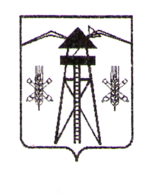 ЛАБИНСКОГО РАЙОНАП О С Т А Н О В Л Е Н И Еот _____________                                                                                        № _____ст-ца ВладимирскаяОб утверждении перечня должностных лиц, уполномоченных составлять протоколы об административных правонарушений	В соответствии со статьей 12.2 Закона Краснодарского края от 23 июня 2003 года № 608-КЗ «Об административных правонарушениях», п о с т а н о в л я ю:	1. Утвердить перечень должностных лиц органов местного самоуправления  и муниципальных учреждений Владимирского сельского поселения Лабинского района, уполномоченных составлять протоколы об административных правонарушений (прилагается).2. Признать утратившим силу постановление главы Владимирского сельского поселения Лабинского района от 01 июня 2016 года № 201 «Об  утверждении перечня должностных лиц, уполномоченных составлять протоколы об административных нарушениях».3. Контроль за выполнением настоящего постановления оставляю за собой.4. Постановление  вступает в силу со дня его подписания.Глава Владимирского сельскогопоселения Лабинского района                                                 И.В.ТараськоваПЕРЕЧЕНЬдолжностных лиц, уполномоченных составлять протоколы об административных правонарушенияхВедущий специалист                                                                        О.А.СвинцоваПРИЛОЖЕНИЕ № 1                         УТВЕРЖДЕН                     постановлением главы                  Владимирского сельского           поселения Лабинского района            от ____________ № ______ДолжностьСтатьи23Заместитель главы 2.2, 2.2.1, 2.4-2.5.3, 2.7, 2.9, 2.15, 3.2, 3.3, 3.8, 3.10, 3.11, 4.7, 4.8, 4.12, 5.2.-5.4, 5.9, 6.2-6.5, 7.1, 7.2, 7.4, 7.6, 7.8, 8.1, 8.3Начальник общего отдела2.2, 2.2.1, 2.4-2.5.3, 2.7, 2.9, 2.15, 3.2, 3.3, 3.8, 3.10, 3.11, 4.7, 4.8, 4.12, 5.2.-5.4, 5.9, 6.2-6.5, 7.1, 7.2, 7.4, 7.6, 7.8, 8.1, 8.3Главный  специалист2.2, 2.2.1, 2.4-2.5.3, 2.7, 2.9, 2.15, 3.2, 3.3, 3.8, 3.10, 3.11, 4.7, 4.8, 4.12, 5.2.-5.4, 5.9, 6.2-6.5, 7.1, 7.2, 7.4, 7.6, 7.8, 8.1, 8.3Ведущий специалист2.2, 2.2.1, 2.4-2.5.3, 2.7, 2.9, 2.15, 3.2, 3.3, 3.8, 3.10, 3.11, 4.7, 4.8, 4.12, 5.2.-5.4, 5.9, 6.2-6.5, 7.1, 7.2, 7.4, 7.6, 7.8, 8.1, 8.3Председатель территориального общественного самоуправленияпункты 3, 5, 9, 11 ст. 3.2